NAME : NWOSU SEAN-MICHAELDEPARTMENT : COMPUTER ENGINEERING MATRIC NO : 18/ENG02/064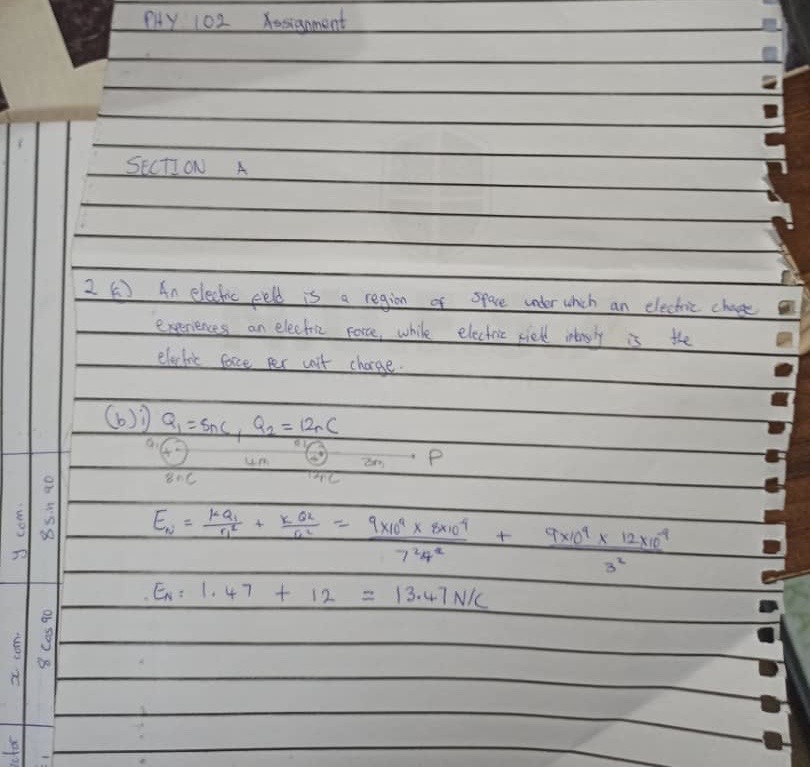 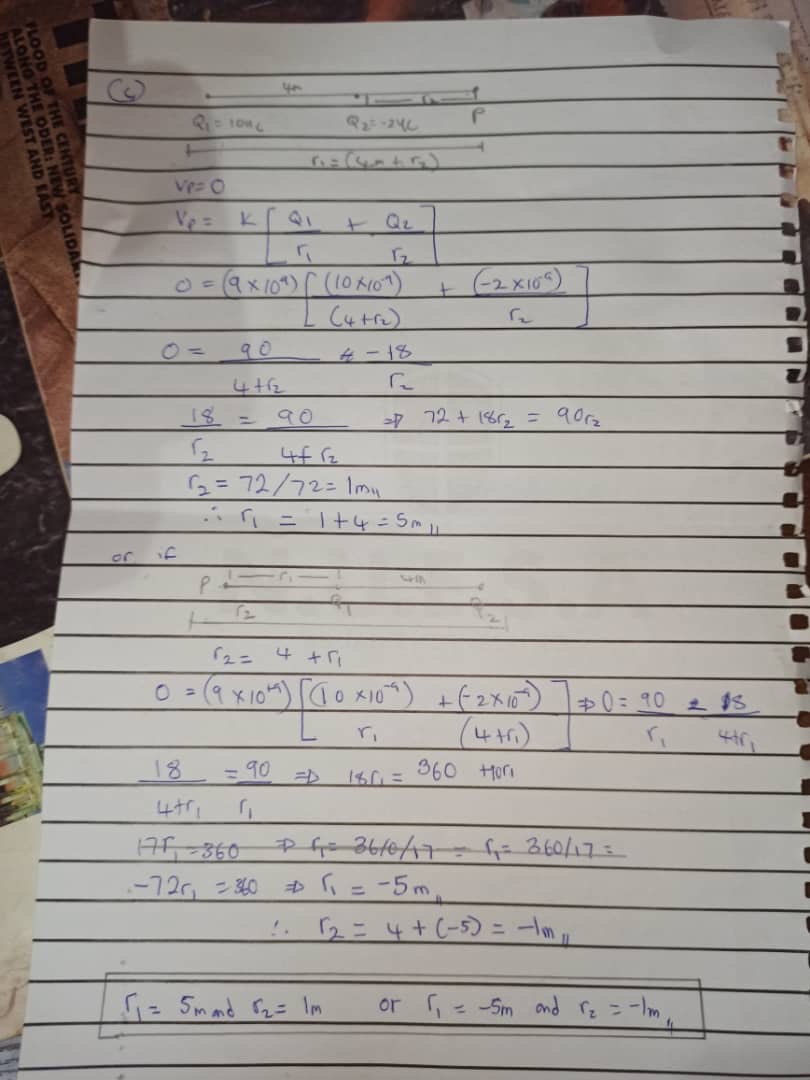 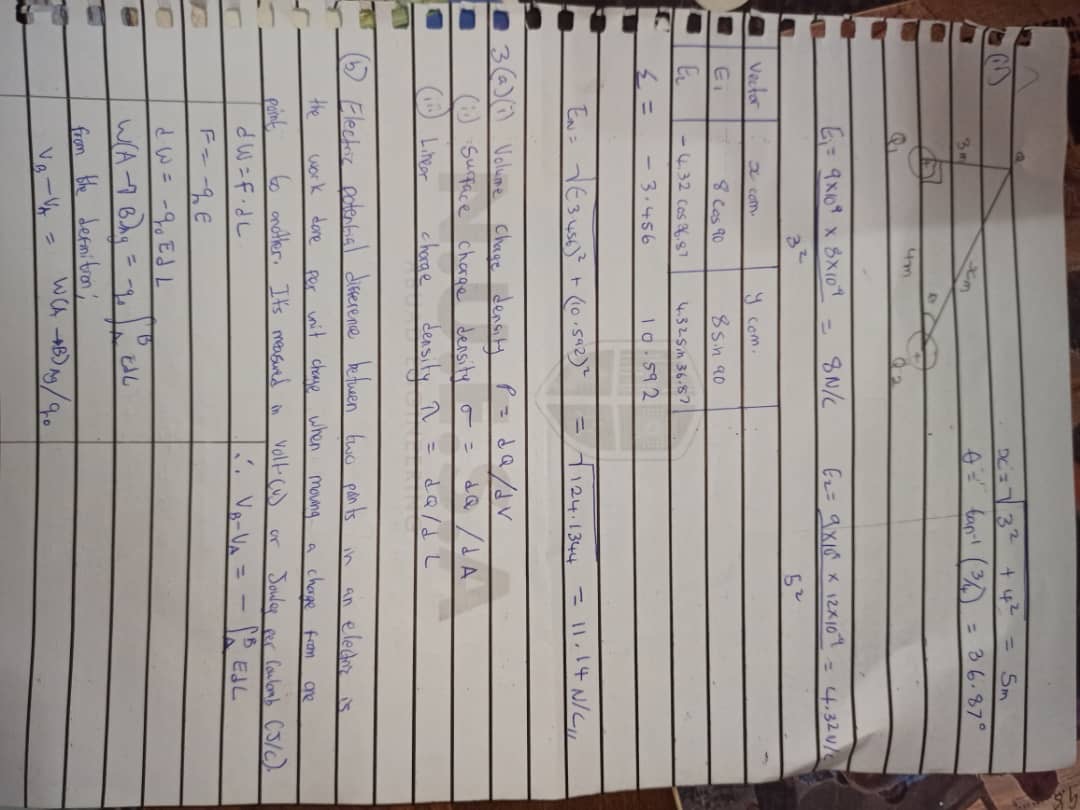 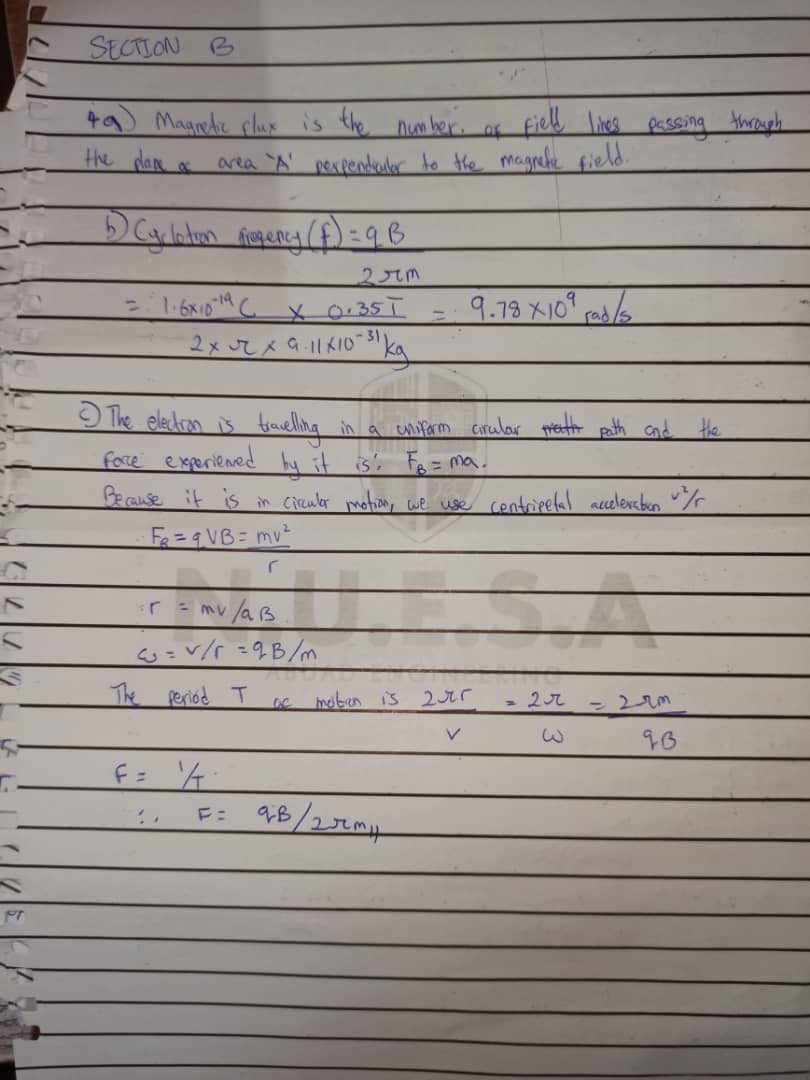 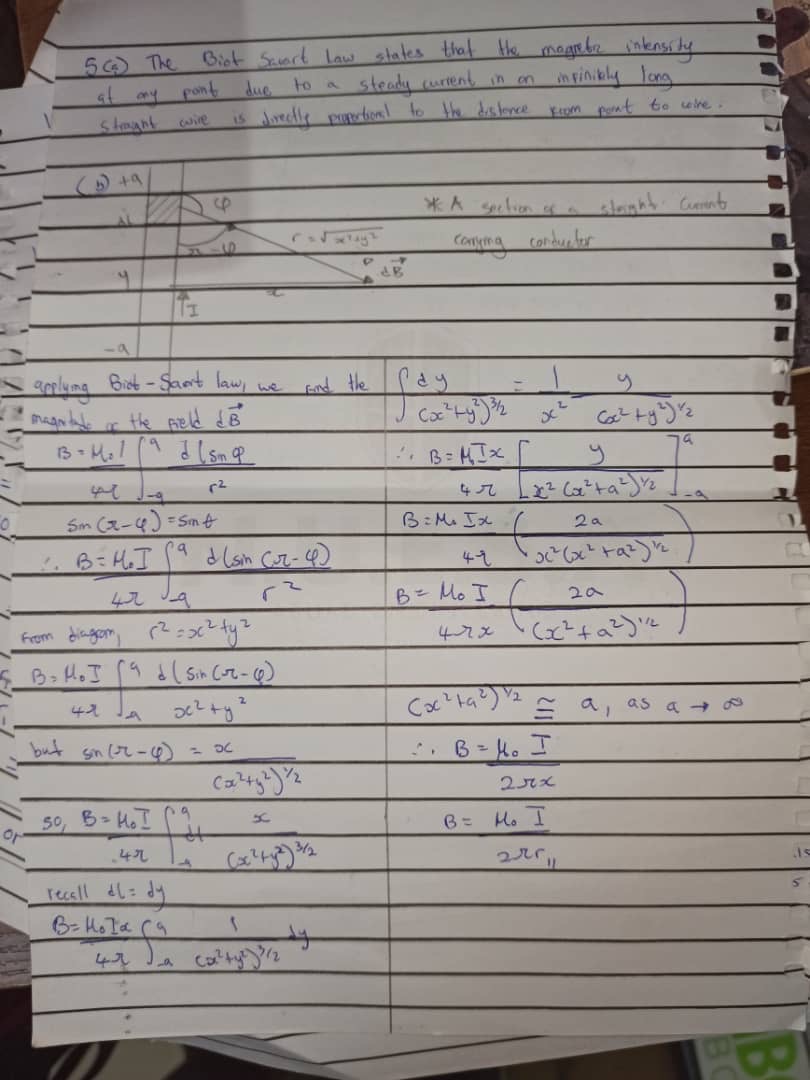 